Advanced Principles of AFNR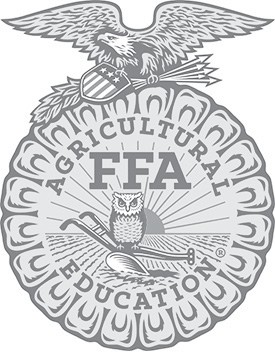 Course designed to introduce students to a broad range of agriculturally oriented topics, occupations and skills. It will explore the principles of agriculture, food, and natural resources. Students in this class are expected to be involved with Brazos FFA both in the fall and spring in some form or fashion.Jr. FFA:	All Agri-Science courses at Agricultural Sciences Department provide students with,  opportunities for participation in the FFA.  FFA activities are optional , but impact learning in a major way. Course Fee  	There is no current fee for this course.Contact:		Mr. Graham Borden			gborden@brazosisd.netConference:		5th period ( regular schedule 11:20- 12:05)Grading:		60 %		Major	( 4-5  )		Tests, projects, presentations			40 %		Daily	(  10-15 )	classwork, participation, 									quizzes.  															Late Work Policy:	1 day late-20 pts 				2 days late-30 pts				3 days late- 0*Students that receive a zero will be assigned to Champion Drive to complete the assignment. The highest grade that can be earned on world that is more than 3 days late is a 50.	Tutorials 		 As needed upon advanced request.Materials:		 All students will need a 1 1/2 “ binder 			Dividing folders for folder 			Paper, pencilsStudent Expectations:		Do your best at everything. 				Do the right thing.				Treat others the way you want to be treated.Be on time to class with all materials.Make a habit of reading the board as you enter the class for the warm-ups and daily assignments.Display respect at all times to everyone in the classroom.No food and drinks in the classrooms. WATER ONLY!!!!!!!!!Stay in your seat. When you are finished with your assignment you may work on something else quietly. Please do not disrupt others.Clean up after yourselfFollow Sealy Acceptable Use Policies regarding technology.BYOD with permission Follow all SJH rules.Follow all other Sealy SJH expectations.Consequences:			Step 1-warningStep 2-teacher/student discussion after class—loss of classroom- SHOP  privileges			Step 3-call home			Step 4-visit to the principal